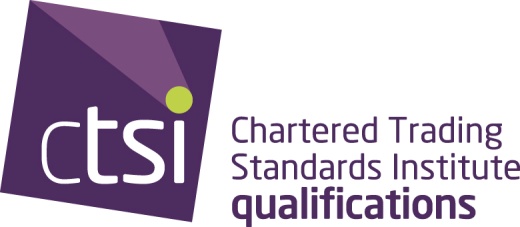 Examinations Exams are held once a year in November.  The exam cycle registration is opened in mid-May and will close on or around 1 September (please always check the Exam Registration Form (Form C)).  This document outlines the examination processes.				Important data*** Please see section of special requirements
The special requirements section on the exam form is there to enable you to let us know of any learning requirements, or circumstances that will mean that you will experience difficulties during your exams.Contact the team and put this information on your exam form.We recognise that things do happen and that there are times when you have to pull out of the exams.  If we receive a request in writing to defer out of an exam before we have processed your exam registration form we will just throw away your exam form.  After a certain time, a charge is applied dependent on the amount of work that CTSI has undertaken in relation to your exam form.  See the TSQF fee structure for the current year's fee.Important dates and timelinesEnsure you submit your exam form prior to the closing date.  You will receive a confirmation email acknowledging receipt.Exam pack information:The following diagram outlines the process that occurs after the exams, for marking through to ratification.